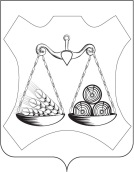 АДМИНИСТРАЦИЯ БОБИНСКОГО СЕЛЬСКОГО ПОСЕЛЕНИЯСЛОБОДСКОГО РАЙОНА КИРОВСКОЙ ОБЛАСТИПОСТАНОВЛЕНИЕс. БобиноОб утверждении муниципальной программы «Обеспечение безопасности и жизнедеятельности населения в Бобинском сельском поселении»В соответствии со статьей 179 Бюджетного кодекса Российской Федерации, со статьями 7, 43 Федерального закона от 06.10.2003 N 131-ФЗ "Об общих принципах организации местного самоуправления в Российской Федерации", со статьей 9 Положения о бюджетном процессе в Бобинском сельском поселении Слободского района Кировской области, утвержденного Решением Бобинской сельской Думы от 24.04.2020 № 37/216, администрация Бобинского сельского поселения Слободского района Кировской области ПОСТАНОВЛЯЕТ:1. Утвердить муниципальную программу «Обеспечение безопасности и жизнедеятельности населения в Бобинском сельском поселении» (далее - Программа). Прилагается.2. Считать утратившим силу постановление администрации Бобинского сельского поселения от 27.12.2018 № 370 «Об утверждении муниципальной программы «Обеспечение безопасности и жизнедеятельности населения в Бобинском сельском поселении»».3. Опубликовать настоящее постановление в Информационном бюллетене.4. Настоящее постановление вступает в силу с 01.01.2023 г.5. Контроль за выполнением постановления оставляю за собой.Глава администрации			    		      	                С.А. Житников_____________________________________________________________________________________________ПОДГОТОВЛЕНОЗаместитель главы администрации		                                    О.А. ЗеленковаРазослано: в дело – 2, бухгалтерия-1, Информационный бюллетень-3. Всего - 6 экз.УТВЕРЖДЕНАпостановлением администрацииБобинского сельского поселения                                                           от   16.11.2022 №326Муниципальная программа«Обеспечение безопасности  и жизнедеятельности населения Бобинского сельского поселения»на 2023-2027 годыПАСПОРТ 	муниципальной программы«Обеспечение безопасности и жизнедеятельности населения Бобинского сельского поселения» на 2023-2027 годы 1. Общая характеристика сферы реализации муниципальнойпрограммы, в том числе формулировки основных проблемв указанной сфере и прогноз ее развития  Проблемы предупреждения и ликвидации чрезвычайных ситуаций природного и техногенного характера становятся все более острыми и актуальными. Не только в России, но и во всем мире нарастает озабоченность в связи с возрастающим количеством ежегодно возникающих чрезвычайных ситуаций природного и техногенного характера, увеличением их масштабов, ростом потерь и ущерба. Сегодня исключить чрезвычайные ситуации нельзя, но существенно снизить число, уменьшить масштабы и смягчить последствия чрезвычайных ситуаций возможно.  Ежегодно увеличивается число чрезвычайных ситуаций и аварий на системах жизнеобеспечения. Возникновение опасностей и их совокупностей в процессе эксплуатации объектов жилищно-коммунального хозяйства, систем жизнеобеспечения и коммуникаций связано с износом производственных фондов, систем и коммуникаций, человеческим фактором, отсутствием достаточных финансовых средств на проведение работ по замене оборудования на производстве и системах жизнеобеспечения населения, выслуживших нормативные сроки эксплуатации.  Территория Бобинского сельского поселения подвержена неблагоприятным природным факторам, из которых наибольшую опасность представляют природные пожары.         В современных условиях изменения структуры угроз и масштабов действия опасных факторов для достижения прогресса и устойчивой положительной динамики в решении проблемы обеспечения требуемого уровня комплексной безопасности необходимо наличие долговременной стратегии и применение организационно-финансовых механизмов взаимодействия. С этой целью разработана настоящая муниципальная программа, срок реализации которой с 2023 по 2027 год.2. Приоритеты государственной политики в сфере обеспечениябезопасности жизнедеятельности населения, цели, задачи,целевые показатели эффективности реализации муниципальнойпрограммы, описание ожидаемых конечных результатовреализации муниципальной программы, сроков и этаповреализации муниципальной программыОсновы формирования и реализации единой государственной политики в области обеспечения безопасности населения и территории Российской Федерации определены Конституцией Российской Федерации, Федеральным законом от 21.12.1994 № 68-ФЗ «О защите населения и территорий от чрезвычайных ситуаций природного и техногенного характера» (в ред. от 23.06.2020), Федеральным законом от 21.12.1994 № 69-ФЗ «О пожарной безопасности», Федеральным законом от 22.08.1995 № 151-ФЗ «Об аварийно-спасательных службах и статусе спасателей», Законом Кировской области от 09.11.2009 № 443-ЗО (ред. от 30.06.2016) «О защите населения и территории Кировской области от чрезвычайных ситуаций природного и техногенного характера» (принят постановлением Законодательного Собрания Кировской области от 29.10.2009 № 41/297), Законом Кировской области от 02.08.2005 № 348-ЗО «Об обеспечении пожарной безопасности в Кировской области», Законом Кировской области от 03.10.2011 № 68-ЗО «О добровольной пожарной охране в Кировской области», распоряжением от 14.06.2017 г. № 112  «О порядке расходования средств резервного фонда администрации Бобинского сельского поселения». Основы формирования и реализации единой государственной политики в области профилактики преступлений и иных правонарушений, противодействия коррупции и экстремизму, незаконному потреблению наркотических средств определены Конституцией Российской Федерации.2.1. Основными целями настоящей муниципальной программы являются:- обеспечение защиты населения и территории Кировской области, объектов жизнеобеспечения населения и критически важных объектов от угроз природного и техногенного характера;- обеспечение безопасности людей на водных объектах;- повышение общественной и личной безопасности граждан на территории области.2.2. Для достижения указанных целей муниципальной программы должны быть решены следующие основные задачи:1. обеспечение и поддержание в готовности органов управления к системе предупреждения и ликвидации чрезвычайных ситуаций;2. увеличение количества оповещаемого населения в нормативные сроки при угрозе или возникновении чрезвычайных ситуаций и в военное время;3. создание и поддержание в необходимом количестве финансовых резервов и резервов материальных средств, в целях гражданской обороны, предотвращения и ликвидации последствий чрезвычайных ситуаций, обеспечение необходимого уровня безопасности и оснащения населения средствами индивидуальной защиты2.3. Целевые показатели эффективности реализации муниципальной программы.         Реализация мероприятий муниципальной программы в области защиты населения и территорий от чрезвычайных ситуаций природного и техногенного характера позволит:- увеличить охват численности населения Бобинского сельского поселения при возникновении чрезвычайных ситуаций природного и техногенного характера.2.4. Основные ожидаемые конечные результаты реализации муниципальной программы.Выполнение муниципальной программы в полном объеме позволит:обеспечить защиту населения и территории Бобинского сельского поселения, объектов жизнеобеспечения населения и критически важных объектов от угроз природного и техногенного характера;создать финансовые, материальные и иные запасы для проведения аварийно-спасательных и иных работ по ликвидации чрезвычайной ситуации;уменьшить гибель и травматизм людей на пожарах, сократить материальный ущерб от пожаров;уменьшить гибель людей на водных объектах в местах массового отдыха населения;повысить общественную и личную безопасность на территории области.2.5. Сроки и этапы реализации муниципальной программы.Сроки реализации муниципальной программы - 2023 - 2027 годы.3. Мероприятия по реализации программы    	Согласно Плану   мероприятий по  реализации  муниципальной программы необходимо осуществить:План мероприятий4. Методика оценки эффективности реализациимуниципальной программыОценка эффективности реализации муниципальной программы будет осуществляться по итогам ее исполнения за отчетный финансовый год и в целом после завершения реализации муниципальной программы.Оценка эффективности реализации муниципальной программы проводится путем сравнения фактически достигнутых в результате реализации муниципальной программы целевых показателей эффективности реализации муниципальной программы с запланированными.      Оценка достижения запланированных количественных значений целевых показателей эффективности реализации муниципальной программы по каждому показателю за отчетный период измеряется на основании процентного сопоставления фактически достигнутых значений целевых показателей эффективности реализации муниципальной программы за отчетный период с их плановыми значениями за отчетный период.16.11.2022№       326Ответственный исполнитель муниципальной ПрограммыАдминистрация    Бобинского       сельского поселения Разработчик ПрограммыАдминистрация  Бобинского   сельского поселения Имущество, приобретенное в ходе выполнения программы является собственностью     сельского  поселенияНаименование ПодпрограммОтсутствуютЦели  и задачи Программы1. Обеспечение защиты населения и территории Бобинского сельского поселения, объектов жизнеобеспечения населения и критически важных объектов от угроз природного и техногенного характера;2. Обеспечение безопасности людей на водных объектах;                                                                                            3. Создание резервного фонда;  4. Обеспечение правоохранительной деятельности                                                                                                                  5. Передача межбюджетных трансфертов бюджету Слободского муниципального района из бюджета поселения на осуществление части полномочий по решению вопросов местного значения в соответствии с заключенными соглашениями (передача полномочий)                                                                                                                                     Срок реализации Программы2023-2026годыОбъемы и источники финансированияОбщая  сумма  планируемых  затрат –60,8 тыс. руб., Финансирование  мероприятий  программы  осуществляется за счет  средств бюджета муниципального образования Бобинское   сельское  поселение Слободского района Кировской  области  в  размере:2023г.- 20.8 тыс. руб.2024г.-  10,0 тыс. руб.2025г. –10,0тыс. руб.2026 г.-  10,0тыс. руб.2027 г.-  10,0тыс. руб.Ожидаемые конечные результаты1. Увеличить процент оповещения населения в нормативные сроки при угрозе или возникновения чрезвычайных ситуаций природного и техногенного характера и в военное время на 100%;2. Недопущение увеличения количества деструктивных событий  (количества чрезвычайных ситуаций, пожаров, происшествий на водных объектах)Система  организации  контроля  за исполнением  Программы- текущий контроль выполнения  программы - еженедельный контроль осуществляется администрацией   сельского поселения;- ежеквартальный контроль с предоставлением  отчетов  главе администрации;- промежуточный  контроль ежегодное  предоставление  отчетов о ходе  реализации  муниципальной  ведомственной    программы главе  администрации и в Бобинскую сельскую Думу.№п/пСодержание  мероприятийСроквыполненияИсполнительФинансирование (тыс. руб.)Финансирование (тыс. руб.)Финансирование (тыс. руб.)Финансирование (тыс. руб.)Финансирование (тыс. руб.)Финансирование (тыс. руб.)№п/пСодержание  мероприятийСроквыполненияИсполнитель202320242025202620271.4Создание резервного фонда Бобинского сельского поселения, для ликвидации чрезвычайных ситуаций.2023-2027Администрация   Бобинского сельского  поселения10,010,010,010,010,02. Организационные  мероприятия2. Организационные  мероприятия2. Организационные  мероприятия2. Организационные  мероприятия2. Организационные  мероприятия2. Организационные  мероприятия2. Организационные  мероприятия2. Организационные  мероприятия3. Финансовое  обеспечение3. Финансовое  обеспечение3. Финансовое  обеспечение3. Финансовое  обеспечение3. Финансовое  обеспечение3. Финансовое  обеспечение3. Финансовое  обеспечение3. Финансовое  обеспечение3.4Резервный фонд2023-2027 годыАдминистрация  Бобинского сельского  поселения10,010,010,010,010,03.5Межбюджетные  трансферты2023-2027 годыАдминистрация  Бобинского сельского  поселения10,80000ИТОГО20,810,010,010,010,0